                                    City of Allentown Band Trailer Dimensions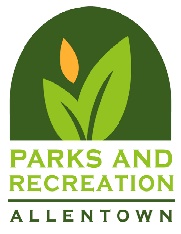 Performance DimensionsMain Stage:   									28 ft.  by  6 ft. 6 in.Hydraulic Stage:  								           28 ft. by 8 ft.Overall Stage Depth									 14 ft.  6 in.Stage Height From Ground 							                 3 ft. 6 in.Canopy Height at Highest Setting From Stage Surface                                                    17 ft.  4 in.Canopy Height at Highest Setting From Ground Surface       				20 ft. 10 in.Upstage Canopy Height from Stage Surface						   9 ft.  3 in.Overall Overhead Canopy Depth 							 13 ft. 2 in.UNSAFE CONDITION NOTEPlease note the City of Allentown Band Trailer cannot be opened when conditions of sustained and or gust of  25 mile per hour winds exist. This is due to the potential for the band trailer to flip when opened in those conditions.